Article TitleAuthor Name, Address (for example: Department of Art, University of South Carolina, Columbia, SC, 29208, U.S.A.) Email: <email@email.edu>.See <www.mitpressjournals.org/toc/leon/XX/X>for supplemental files associated with this issue. <Editor will fill in the X’s>Submitted: <Author: Please fill in submission date>AbstractPlease provide an abstract, up to 100 words, encapsulating the contents of your paper; include keywords for indexing purposes.Please note that all formats for this article have been included in the document’s style sheets. The page is set to US Letter, not A4. The text of an article should be set in Times, 9.5 points in size, 11 points of line spacing (this can be set in the Format menu, under “Paragraph”). The first paragraph of the article and first paragraph of each subsection should be set without an indent, all the rest of the paragraphs should have their first lines indented 0.13 inches.The article title is 12.5 point Times, bold in caps and small caps, with 11 points of line spacing. The text that follows it should provide your name and contact information and is set in 9.5 Times with 11 points of line spacing, just like the text. Its first line is not to be indented. The two paragraphs that follow (supplemental files info and submitted date) will be adjusted by the editors.You should try to align the bottoms of the columns on the final (or only) page as best you are able. We suggest sizing most images at one column wide, but you are welcome to experiment with image placement and sizing. Provide images in color if possible, with resolution at least 300 dpi. Illustrations will be in black and white in the print journal, in color in the online version. If the text does not take up the entire page, set the bottom wrap of the image to a relatively high number and move the image up until the columns bottom. Check out the picture below for an example.Now begins a longish bit of placeholder text from Ambrose Bierce [1].This more reverent title had previously been forced upon him by the religious scruples of the last newspaper in which a part of the work had appeared, with the natural consequence that when it came out in covers the country already had been flooded by its imitators with a score of “cynic” books (Fig. 1).Among them, they brought the word “cynic” into disfavor so deep that any book bearing it was discredited in advance of publication [2].Meantime, too, some of the enterprising humorists of the country had helped themselves to such parts of the work as served their needs, and many of its definitions, anecdotes, phrases and so forth, had become more or less current in popular speech. This explanation is made, not with any pride of priority in trifles, but in simple denial of possible charges of plagiarism, which is no trifle. In merely resuming his own the author hopes to be held guiltless by those to whom the work is addressed—enlightened souls who prefer dry wines to sweet, sense to sentiment, wit to humor and clean English to slang.SubheadsYou don’t actually have to use any subheads. Only use them if they are applicable to your article. The subhead itself is 11 point Times, bold, single-spaced, with one line space before. If you do use subheads, the first paragraph after the header should be set without an indent and all the rest of the paragraphs should have their first lines indented.If your text includes references and/or notes, please see the following section of the template for reference styling information.Styling of References and NotesReferences and Notes are set in 7.5 point Times with 8 points of linespacing, and 5.5 pts. between paragraphs. The examples in the reference list below cover the following types of reference citations:1. Book2. Book with translator3. Book with editor4. Book with edition number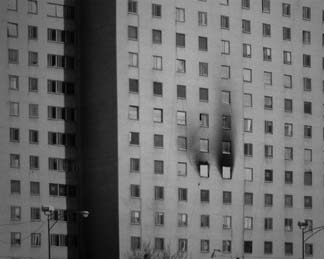 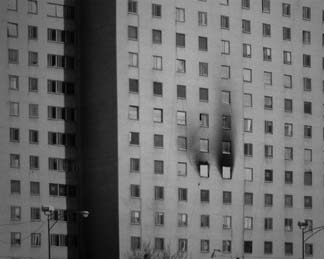 5. Chapter in book6. Journal article with page numbers7. Journal article with web referenceReference numbers in the list should be in boldface type.References and Notes1. Peter Manning, Electronic and Computer Music (Oxford, U.K.: Clarendon Press, 1985).2. L. Wittgenstein, Philosophical Investigations, G.E.M. Anscombe, trans. (Oxford, U.K.: Blackwell, 2001).3. A. Schoenberg, The Musical Idea and the Logic, Technique, and Art of Its Presentation, P. Carpenter and S. Neff, eds. (New York: Columbia Univ. Press, 1995).4. D’Arcy Wentworth Thompson, On Growth and Form, 5th Ed. (Cambridge, U.K.: Cambridge Univ. Press, 1942).5. Jon Ippolito, "Death by Wall Label," in Christiane Paul, ed., Presenting New Media (Berkeley, CA: University of California Press, 2007).6. Shigeo Chiba, “Modern Art from a Japanese Viewpoint,” ArtForum 23, No. 3 (October 1984) pp. 56-61.7. Kenshi Hayashi and Nobuo Munakata, "Basically Musical," Nature 310 (1984) p. 96, <www.toshima.ne.jp/~edogiku/index.html>,/8. Sometimes you, the author, may want to add a comment to the text, which may be included in this list as a Note styled like a reference.9. Sometimes you, the author, may want to add a comment to the text, which may be included in this list as a Note styled like a reference.